ŠACHOVÝ KRÁĽ MESTA RAJEC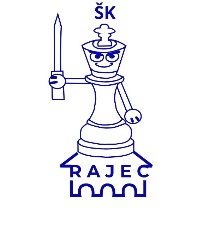 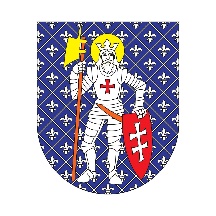 16. ročník turnajaMesto RAJEC a Šachový klub Rajec pozývajú všetkých priaznivcov kráľovskej hry na 16. ročník šachového turnaja ŠACHOVÝ KRÁĽ MESTA RAJEC, ktorý sa uskutoční v sobotu 10.decembra 2022 o 9:30 hod. v Kultúrnom dome v Rajci.Usporiadateľ:		Šachový klub Rajec v spolupráci s oddelením kultúry Mesta RajecTermín:			10.decembra 2022 (sobota)Miesto:			Kultúrny dom - ulica 1.mája 412/1, RajecRiaditeľ turnaja:		Bc. Ján UhlárikRozhodca:		Ing. Tibor HaásPrezentácia:		10.decebmra 2022 v čase od 8:30 do 9:15 v hracej miestnostiTURNAJ APrávo účasti:		Narodení v roku 2009 a mladší, FIDE ELO k 1.9.2022 <= 1400 bodov alebo bez FIDE ELOHrací system:		Švajčiarsky systém na 7 kôl Tempo hry:		2x15 minútCeny pre kategórie:	Prví traja v kategóriách:C08 (chlapci) a D08 (dievčatá) do 8 rokov - narodení 01.01.2015 a mladšíC11 a D11 – narodení 01.01.2012 a mladšíC14 a D14 – narodení 01.01.2009 a mladšíCena pre prvých troch Rajčanov v celkovom poradíVšetky deti budú odmenenéŠtartovné:		3,00 €, prihlásení po termíne 4,00 €Kapacita hracej miestnosti:  	80 hráčovTURNAJ BPrávo účasti:		Všetci ostatní hráči, ktorí nespĺňajú podmienky účasti v turnaji AHrací system:		Švajčiarsky system na 7 kôl podľa pravidiel FIDETempo hry:		2x15 minútCeny:			Poháre pre prvých troch v turnaji			Cena pre najlepšieho RajčanaŠtartovné:		5,00 €Kapacita hracej miestnosti:	30 hráčovPrihlášky:	Najneskôr do 08.12.2022 na adresu: info@sachrajec.sk alebo tel: 0915 076 688. Do prihlášky prosím uveďte meno, priezvisko a dátum narodenia, šachový klub (škola, CVČ,…).Podujatie sa uskutoční v súlade s aktuálne platnými epidemiologickými opatreniami proti šíreniu COVID19.